Технологическая картаТехнология 6 классПо теме: «Вязание»	Ляшенко Ольга ПавловнаУчитель технологии МБОУ – СОШ №23г. Армавир Краснодарского краяТехнологическая карта1.Наматываем на рамку шерстяные нитки.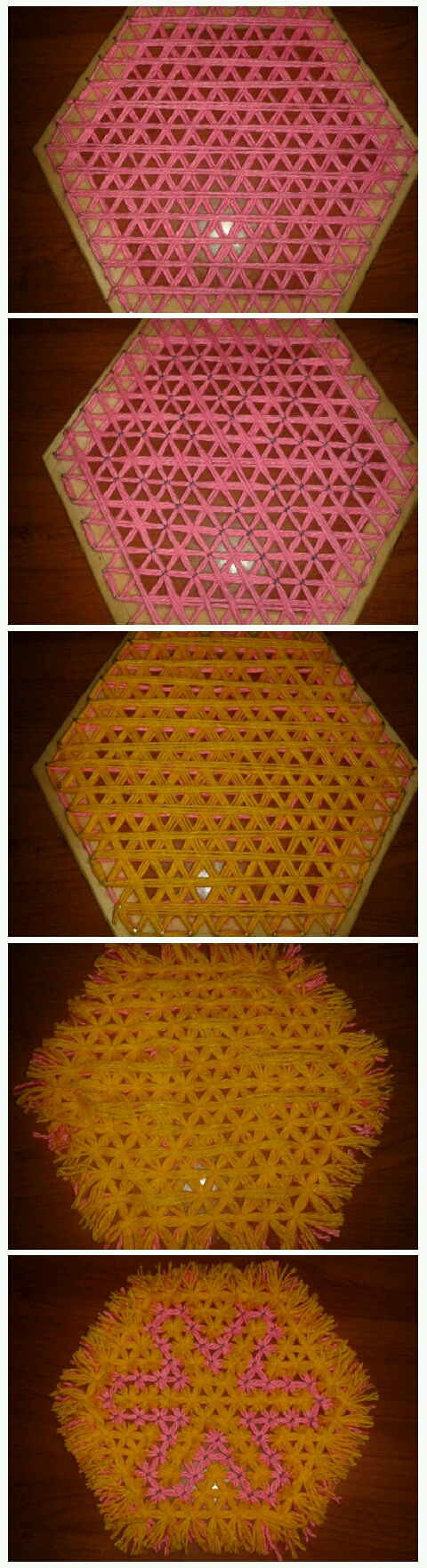 2.Стягиваем 1 слой нитками «Ирис», чтобы получился рисунок.3.Стягиваем 2 слой нитками «Ирис»4.Обрезаем салфетку с рамки, и лишние нитки5.Салфетка готова!!!Варианты других работ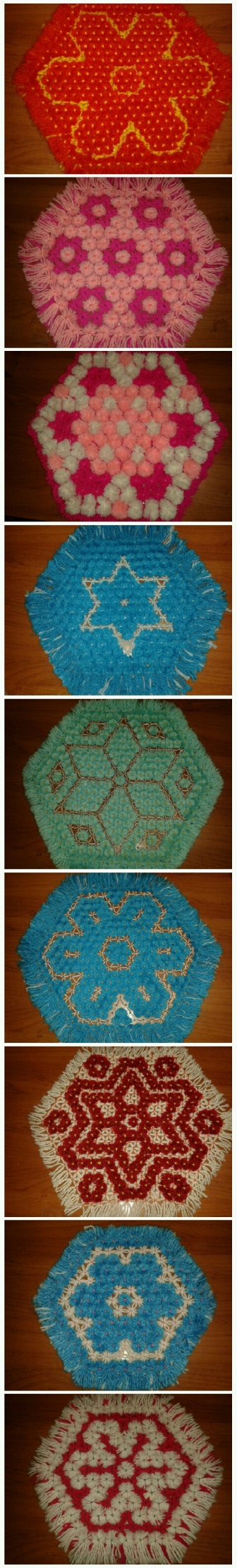 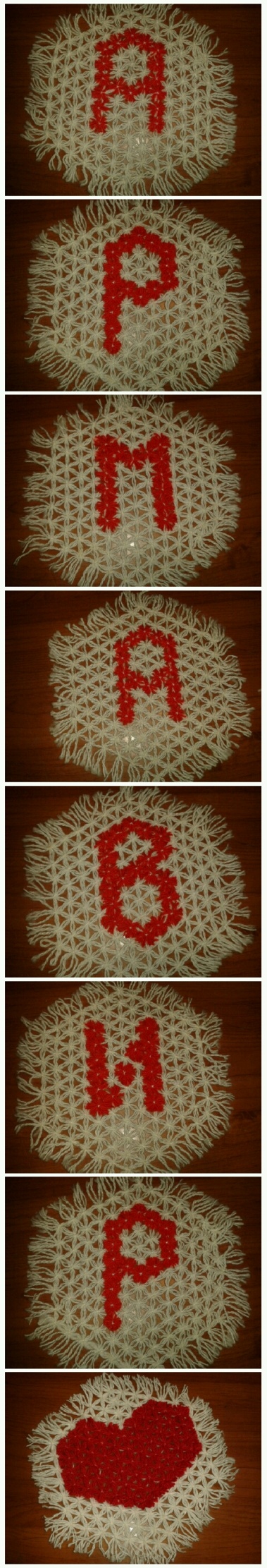 